What to do today1. Story timeTo Alexander, his teacher Mrs Dickens seemed quite strict. Well, compare Mrs Dickens to this teacher...Read and enjoy Strict by Michael Rosen.2. Writing commandsGo to https://www.youtube.com/watch?v=z1cfVQyrQ3Q.Watch Michael Rosen himself retell Strict.Think of a good name for the class teacher. You are going to write that teacher’s set of Class Rules.Carefully read the Instructions for Writing Class Rules.Record the teacher’s rules on the classroom display paper.3. Creative writingHow would you have avoided being spotted breathing by the strict teacher?Consider all the ways you can think of to not to get caught breathing (maybe you would snatch a quick breath while you sharpen your pencil or put your jumper on!).On Dodges and Tricks, write in detail about all your clever ideas to avoid being sent to the school prison (or worse!) for breathing.Now try this Fun-Time ExtraThe teacher’s question to the class in Strict was, ‘Where’s Tibet?’ You had better find out before you get into trouble! Use the Internet, a globe or an atlas to find out where Tibet is and what it is like to live there. This website is a good place to start: https://kids.britannica.com/kids/article/Tibet/346219Strict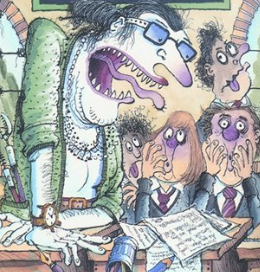 Maybe you think you have ateacherwho’s really strict,maybe you know a really strict teacher.But when I was at schoolwe had a teacher who was so strictyou weren’t allowed to breathein her lessons.That’s true, we weren’t allowed tobreathe.It was really hard to get througha whole day without breathing.Lips tightly shut.Face going red.Eyeballs popping out.She’d go round the class glaring at usand she’d suddenly catch sight ofone of us and she’d yell,‘NO BREATHING, DO YOU HEAR ME? NO BREATHING.’And you had to stop breathingright away.The naughty ones used to try and take quick secret breathsunder the table.They’d duck down where shecouldn’t see them,snatch a quick breath and comeback upwith their mouth shut tight.Then someone would say,‘Excuse me, miss, can I go outsideand do some breathing?’And she’d say,‘WHAT? CAN’T YOU WAIT? YOU'VE HAD ALL PLAYTIME TO BREATHE, HAVEN’T YOU?’And then she’d ask someone a questionlike, ‘Where’s Tibet?’and someone would put up their handand say, ‘Er... it’s – ’and she’d be right in there with:‘YOU’RE BREATHING. I SAW YOU BREATHE.’‘I wasn’t, miss, really I wasn’t.’‘WELL, YOU ARE NOW, AREN’T YOU?’It was terrible.She was so strict.by Michael RosenFrom No Breathing in Class by Michael Rosen and Korky PaulInstructions for Writing Class Rules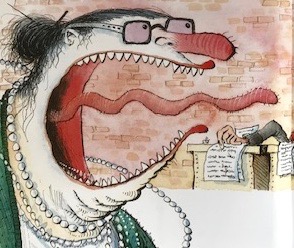 You are going to write the set of class rules put up by the teacher in Strict.Each rule must begin with something you must or must not do:No breathingNever leave the lids off the felt pensAlways sit in total silenceRemember, this particular teacher is extremely strict, so all her rules are likely to be very tough and extreme.For each rule, think of a punishment the teacher would give if you broke the rule:No breathing.Anyone found breathing will immediately be sent to the school dungeon.Never leave the lids off the felt pens.If found doing so children will be made to clean out the school tiger’s cage while he is still in it.How many hideous rules can you think of?Write these down as a bullet-pointed or numbered list on the My Class Rules page.Sign with the teacher’s name: Mrs Bitterton, Miss Savage, Mrs Harsh, etc.My Class Rules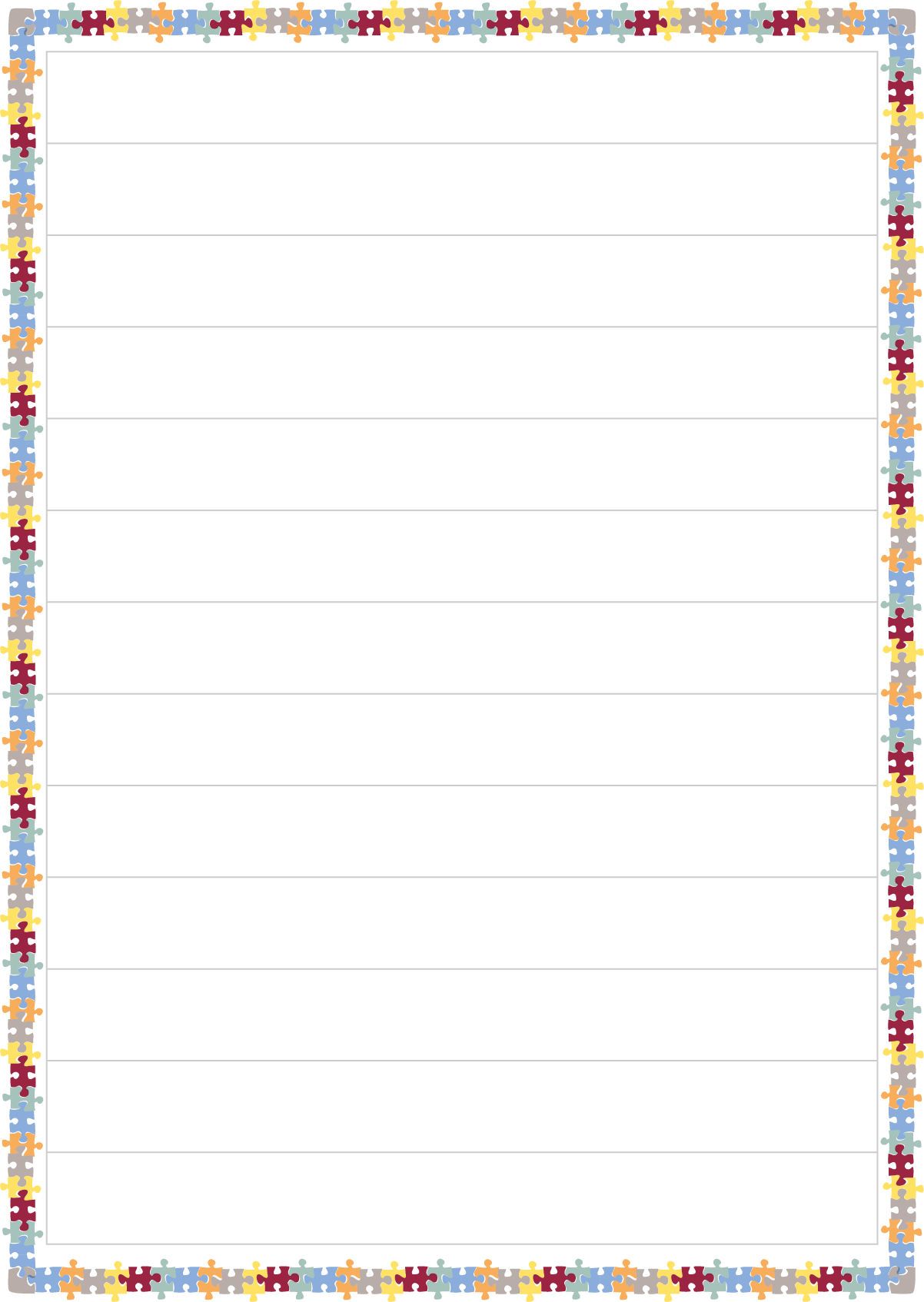  Dodges and Tricks